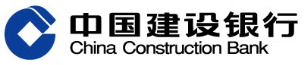 Press ReleaseChina Construction Bank Releases 2016 Q3 ResultsCore Indicators including Asset Size, Profitability and Asset Quality Achieving Steady PerformanceBeijing/Hong Kong, 27 October 2016 – China Construction Bank Corporation (“the Bank” or “CCB”) (A-share stock code: 601939; H-share stock code: 939) released its results for the third quarter of 2016 (the data herein were prepared under the International Financial Reporting Standards on a consolidated basis expressed in RMB unless otherwise stated). As at 30 September 2016, the Bank’s total assets exceeded RMB20 trillion, reaching RMB20,500,683 million, up by RMB2,151,194 million, or 11.72%, from the end of 2015.Since the full implementation of its transformation development plan, the Bank has made substantial progress in the transformation in five aspects to build a bank featuring integration, multifunctional service, intensive development, innovation and smartness. The Bank has continued to strengthen its operating capabilities and maintained good core indicators for the first three quarters. As at 30 September 2016, the Bank realized a net profit of RMB194,670 million, of which net profit attributable to equity shareholders of the Bank was RMB193,835 million, up by 1.35% and 1.19% year-on-year respectively. Annualized return on average assets and annualized return on average equity stood at 1.34% and 17.16% respectively.  As at 30 September 2016, the Bank’s total loans and advances to customers increased by RMB1,030,257 million, or 9.83%, from the end of 2015 to RMB11,515,397 million; deposits from customer amounted to RMB15,277,178 million, increasing by RMB1,608,645 million, up by 11.77% compared with the end of 2015. In addition to the steady growth of deposits and loans, the Bank’s fee-based services achieved a solid growth. As at the end of September, the Bank’s net fee and commission income for the third quarter of 2016 increased by 4.09% year-on-year to RMB92,314 million. The agency insurance, wealth management product and custody business registered a rapid growth, with products such as credit cards and e-banking also delivering sound performance.With regard to asset quality, the Bank has adhered to a comprehensive risk management that is strict and effective, and has strengthened its forward-looking risk management and improved the efficiency of disposal of non-performing loans (NPLs). As a result, the Bank has achieved continuous improvement of asset quality this year. As at the end of September 2016, the Bank posted NPLs of RMB179,727 million, or a NPL ratio of 1.56% in accordance with the five-category loan classification standard, down by 0.02 percentage points from the end of 2015; the ratio of allowances to NPLs stood at 148.78%, down by 2.21 percentage points from the end of 2015. According to the Bank’s quarterly results, as at 30 September 2016, the Bank’s capital adequacy ratio was 15.36%, tier-one capital adequacy ratio was 13.54%, and common equity tier-one ratio was 13.37%. All ratios met the regulatory requirements. Overall, the Bank continued to facilitate strategic transformation and saw strong growth dynamics unleashed by the transformation. With the transformation continuing to take effect, the Bank delivered outstanding operation results in the third quarter. For the next step, the Bank will align itself to China’s 13th Five-Year Plan, push forward the strategic transformation with greater depth and breadth, and leverage its capabilities and strengths to fuel the growth of the country’s real economy. By building new competitive advantages, the Bank will accelerate its development into a first-class international banking group that creates the best value.For media inquiry, please contact：China Construction BankLi ChengyangDesk: +86 10 67597531Email: lichengyang.zh@ccb.com EdelmanAngel HuiDesk: +852 2837 4721Email: angela.hui@edelman.com Elizabeth XuDesk: +86 10 5676 8715Email: elizabeth.xu@edelman.com 